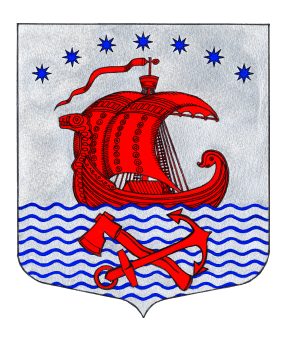 Администрациямуниципального образованияСвирицкое сельское поселениеВолховского муниципального районаЛенинградской областиПОСТАНОВЛЕНИЕот «15» ноября 2023 года                                                                            №135Об утверждении Административного регламента по предоставлению муниципальной услуги «Предоставление земельных участков, находящихся в муниципальной собственности, на торгах»В целях приведения нормативных правовых актов администрации Свирицкого сельского поселения Волховского муниципального района Ленинградской области в соответствии с  действующим  законодательством, федеральным  законом  от  27.07.2010 № 210-ФЗ «Об организации предоставления государственных и муниципальных услуг»,  администрация постановляет:     1. Утвердить Административный регламент предоставления муниципальной услуги  «Предоставление земельных участков, находящихся в муниципальной собственности, на торгах».2. Настоящее постановление подлежит официальному опубликованию в газете «Волховские огни» и размещению на  официальном сайте  администрации муниципального образования Свирицкое сельское поселение  //www.svirica-adm.ru/.                3. Постановление вступает в силу с момента его официального опубликования.4. Контроль за исполнением настоящего постановления оставляю за собой.Глава администрации                                                                     В.А. АтамановаИсп. Дураничева С.В.Тел./Факс:  8(81363)44-225УТВЕРЖДЕНпостановлением администрацииСвирицкого сельского поселенияВолховского  муниципального районаот 15.11.2023г. №135 Административный регламент по предоставлению муниципальной услуги «Предоставление земельных участков, находящихся в муниципальной собственности, на торгах»(Сокращенное наименование – Предоставление земельных участков на торгах)(далее – административный регламент, муниципальная услуга)1. Общие положения1.1. Административный регламент устанавливает порядок и стандарт предоставления муниципальной услуги.1.2. Заявителями, имеющими право на получение муниципальной услуги, являются:- физические лица;- юридические лица;- индивидуальные предприниматели (далее – заявитель).Представлять интересы заявителя могут:- лица, действующие в соответствии с законом или учредительными документами от имени заявителя без доверенности;- представители, действующие от имени заявителя в силу полномочий 
на основании доверенности или договора.1.3. Информация о местах нахождения органа местного самоуправления (далее – ОМСУ, Администрация), предоставляющих муниципальную услугу, организаций, участвующих в предоставлении услуги (далее – Организации) и не являющихся многофункциональными центрами предоставления государственных и муниципальных услуг, графиках работы, контактных телефонах, размещается:на стендах в местах предоставления муниципальной услуги и услуг, которые являются необходимыми и обязательными для предоставления муниципальной услуги;на сайте Администрации;на сайте Государственного бюджетного учреждения Ленинградской области «Многофункциональный центр предоставления государственных 
и муниципальных услуг» (далее – ГБУ ЛО «МФЦ», МФЦ): http://mfc47.ru/;на Портале государственных и муниципальных услуг (функций) Ленинградской области (далее – ПГУ ЛО)/на Едином портале государственных услуг (далее – ЕПГУ): www.gu.lenobl.ru, www.gosuslugi.ru;в государственной информационной системе «Реестр государственных 
и муниципальных услуг (функций) Ленинградской области» (далее – Реестр).2. Стандарт предоставления муниципальной услуги2.1. Полное наименование муниципальной услуги:Предоставление земельных участков, находящихся в муниципальной собственности, на торгах.Сокращенное наименование муниципальной услуги:Предоставление земельных участков на торгах.2.2. Муниципальную услугу предоставляют:Администрация  Свирицкого сельского поселения Волховского муниципального района Ленинградской области.В предоставлении муниципальной услуги участвует ГБУ ЛО «МФЦ».При предоставлении муниципальной услуги ОМСУ взаимодействует с: 1) Федеральной налоговой службой Российской Федерации в части получения сведений из Единого государственного реестра юридических лиц и Единого государственного реестра индивидуальных предпринимателей; 2) Федеральной службой государственной регистрации, кадастра и картографии в части получения сведений из Единого государственного реестра недвижимости; 3) Органами, уполномоченными на выдачу лицензии на проведение работ по геологическому изучению недр для получения сведений, удостоверяющих право заявителя на проведение работ по геологическому изучению недр. 4) Ресурсоснабжающими организациями (для получения информации о возможности подключения (технологического присоединения) объектов капитального строительства к сетям инженерно-технического обеспечения (за исключением сетей электроснабжения); 5) Органом исполнительной власти субъекта Российской Федерации, уполномоченный в области лесных отношений, при согласовании схемы расположения земельного участка.6) Министерство экономического развития Российской Федерации в части оператора Федеральной государственной информационной системы территориального планирования.При предоставлении муниципальной услуги ОМСУ запрещается требовать от заявителя осуществления действий, в том числе согласований, необходимых для получения муниципальной услуги и связанных с обращением в иные государственные органы и организации, за исключением получения услуг, включенных в перечень услуг, которые являются необходимыми и обязательными для предоставления муниципальной услуги.Заявление на получение муниципальной услуги с комплектом документов принимается:1) при личной явке:в Администрации;в филиалах, отделах, удаленных рабочих местах ГБУ ЛО «МФЦ» 
(при наличии соглашения);2) без личной явки:почтовым отправлением в Администрацию;в электронной форме через личный кабинет заявителя на ПГУ ЛО/ЕПГУ (при технической реализации).Заявитель может записаться на прием для подачи заявления 
о предоставлении услуги следующими способами:1) посредством ПГУ ЛО/ЕПГУ - в Администрацию, МФЦ;2) посредством сайта ОМСУ, МФЦ (при технической реализации) – 
в Администрацию, МФЦ;3) по телефону - в Администрацию, МФЦ.Для записи заявитель выбирает любую свободную для приема дату 
и время в пределах установленного в Администрации или МФЦ графика приема заявителей.2.2.1. В целях предоставления государственной услуги установление личности заявителя может осуществляться в ходе личного приема посредством предъявления паспорта гражданина Российской Федерации либо иного документа, удостоверяющего личность, в соответствии с законодательством Российской Федерации или посредством идентификации и аутентификации в ОИВ/ОМСУ/Организации, ГБУ ЛО «МФЦ» с использованием информационных технологий, предусмотренных частью 18 статьи 14.1 Федерального закона от 27 июля 2006 года № 149-ФЗ «Об информации, информационных технологиях и о защите информации» (при технической реализации).2.2.2. При предоставлении государственной услуги в электронной форме идентификация и аутентификация могут осуществляться посредством:1) единой системы идентификации и аутентификации или иных государственных информационных систем, если такие государственные информационные системы в установленном Правительством Российской Федерации порядке обеспечивают взаимодействие с единой системой идентификации и аутентификации, при условии совпадения сведений о физическом лице в указанных информационных системах;2) единой системы идентификации и аутентификации и единой информационной системы персональных данных, обеспечивающей обработку, включая сбор и хранение, биометрических персональных данных, их проверку и передачу информации о степени их соответствия предоставленным биометрическим персональным данным физического лица.2.3. Результатом предоставления муниципальной услуги являются: - Решение о проведении аукциона (форма приведена в Приложении № 1 к настоящему административному регламенту). Проведение аукциона осуществляется в соответствии с требованиями Земельного кодекса Российской Федерации. - Решение об отказе в проведении аукциона (форма приведена в Приложении № 2 к настоящему административному регламенту).2.3.1. Результат предоставления муниципальной услуги предоставляется:1) при личной явке:в Администрации;в филиалах, отделах, удаленных рабочих местах ГБУ ЛО «МФЦ»;2) без личной явки:посредством ПГУ ЛО/ЕПГУ (при технической реализации);почтовым отправлением.2.4. Срок предоставления муниципальной услуги определяется в соответствии с Земельным кодексом Российской Федерации:1) в случае подачи заявления об организации аукциона на право заключения договора аренды или купли-продажи земельного участка (Приложение № 3 к настоящему административному регламенту) срок предоставления муниципальной услуги не может быть менее 21 рабочего дня и не должен превышать 2 (двух) месяцев.2.4.1. Срок выдачи заявителю результатов предоставления муниципальной услуги, предусмотренных пунктом 2.3 настоящего административного регламента, составляет не более 1 (одного) дня с даты его регистрации в Администрации.2.5. Правовые основания для предоставления муниципальной услуги.- Конституция Российской Федерации от 12.12.1993;- Земельный кодекс Российской Федерации;- Федеральный закон от 25.10.2001 № 137-ФЗ «О введении в действие Земельного кодекса Российской Федерации»;- Федеральный закон от 13.07.2015 № 218-ФЗ «О государственной регистрации недвижимости»;- Федеральный закон от 24.07.2007 № 221-ФЗ «О кадастровой деятельности»;- Федеральный закон от 06.10.2003 № 131-ФЗ «Об общих принципах организации местного самоуправления в Российской Федерации»;- Постановление Правительства РФ от 09.04.2022 № 629 «Об особенностях регулирования земельных отношений в Российской Федерации в 2022 и 2023 годах»;- Постановление Правительства Российской Федерации от 13.09.2021  № 1547 «Об утверждении Правил подключения (технологического присоединения) газоиспользующего оборудования и объектов капитального строительства к сетям газораспределения и о признании утратившими силу некоторых актов Правительства Российской Федерации»;- Постановление Правительства РФ от 25.12.2021 № 2490 «Об утверждении исчерпывающего перечня документов, сведений, материалов, согласований, предусмотренных нормативными правовыми актами Российской Федерации и необходимых для выполнения предусмотренных частями 3 - 7 статьи 5.2 Градостроительного кодекса Российской Федерации мероприятий при реализации проекта по строительству объекта капитального строительства, и признании утратившими силу некоторых актов и отдельных положений некоторых актов Правительства Российской Федерации»;- Приказ Федеральной службы государственной регистрации, кадастра и картографии от 4 сентября 2020 г. № П/0329 «Об утверждении форм выписок из Единого государственного реестра недвижимости, состава содержащихся в них сведений и порядка их заполнения, требований к формату документов, содержащих сведения Единого государственного реестра недвижимости и предоставляемых в электронном виде, а также об установлении иных видов предоставления сведений, содержащихся в Едином государственном реестре недвижимости»;- нормативные правовые акты органов местного самоуправления.2.6. Перечень документов, необходимых в соответствии 
с законодательными или иными нормативно-правовыми актами 
для предоставления муниципальной услуги, подлежащих представлению заявителем самостоятельно:1) Заявление о предоставлении муниципальной услуги по форме, содержащейся в Приложении № 6 к настоящему административному регламенту. В случае направления заявления посредством ЕПГУ/ПГУ ЛО (при технической реализации) формирование заявления осуществляется посредством заполнения интерактивной формы на ЕПГУ/ПГУ ЛО без необходимости дополнительной подачи заявления в какой-либо иной форме. В заявлении также указывается один из следующих способов направления результата предоставления государственной (муниципальной) услуги: в форме электронного документа в личном кабинете на ЕПГУ/ПГУ ЛО; на бумажном носителе в виде распечатанного экземпляра электронного документа в ОМСУ, многофункциональном центре; на бумажном носителе в ОМСУ, многофункциональном центре. 2) Документ, удостоверяющий личность заявителя, представителя. В случае направления заявления посредством ЕПГУ/ПГУ ЛО (при технической реализации) сведения из документа, удостоверяющего личность заявителя, представителя формируются при подтверждении учетной записи в Единой системе идентификации и аутентификации (далее – ЕСИА) из состава соответствующих данных указанной учетной записи и могут быть проверены путем направления запроса с использованием системы межведомственного электронного взаимодействия. В случае, если заявление подается представителем, дополнительно предоставляется документ, подтверждающий полномочия представителя действовать от имени заявителя. Документ, подтверждающий полномочия представителя, выданный юридическим лицом, должен быть подписан усиленной квалификационной электронной подписью уполномоченного лица, выдавшего документ. Документ, подтверждающий полномочия представителя, выданный индивидуальным предпринимателем, должен быть подписан усиленной квалификационной электронной подписью индивидуального предпринимателя. Документ, подтверждающий полномочия представителя, выданный нотариусом, должен быть подписан усиленной квалификационной электронной подписью нотариуса, в иных случаях – простой электронной подписью. Заявления и прилагаемые документы, указанные в настоящем пункте административного регламента, направляются (подаются) в ОМСУ в электронной форме путем заполнения формы запроса через личный кабинет на ЕПГУ/ПГУ ЛО.2.7. Исчерпывающий перечень документов (сведений), необходимых 
в соответствии с законодательными или иными нормативными правовыми актами для предоставления муниципальной услуги, находящихся 
в распоряжении государственных органов, органов местного самоуправления 
и подведомственных им организаций (за исключением организаций, оказывающих услуги, необходимые и обязательные для предоставления муниципальной услуги) и подлежащих представлению в рамках межведомственного информационного взаимодействия.Администрация в рамках межведомственного информационного взаимодействия для предоставления муниципальной услуги запрашивает следующие документы (сведения):1) сведения (выписка) из Единого государственного реестра юридических лиц (ЕГРЮЛ); 2) сведения (выписка) из Единого государственного реестра индивидуальных предпринимателей (ЕГРИП); 3) сведения (выписка) из Единого государственного реестра недвижимости об объекте недвижимости (ЕГРН); 4) сведения, удостоверяющие право заявителя на проведение работ по геологическому изучению недр;5) информация о возможности подключения (технологического присоединения) объектов капитального строительства к сетям инженерно-технического обеспечения (за исключением сетей электроснабжения);6) сведения из Федеральной государственной информационной системы территориального планирования (Министерство экономического развития Российской Федерации);7) согласование схемы расположения земельного участка от органа исполнительной власти субъекта Российской Федерации, уполномоченного в области лесных отношений.2.7.1. Заявитель вправе представить документы, указанные в пункте 2.7, 
по собственной инициативе.2.7.2. Органы, предоставляющие муниципальную услугу, не вправе требовать от заявителя:1.	Представления документов и информации или осуществления действий, представление или осуществление которых не предусмотрено нормативными правовыми актами, регулирующими отношения, возникающие 
в связи с предоставлением муниципальной услуги. 2.	Представления документов и информации, в том числе подтверждающих внесение заявителем платы за предоставление муниципальных услуг, которые находятся в распоряжении органов, предоставляющих муниципальные услуги, иных государственных органов, органов местного самоуправления либо подведомственных государственным органам или органам местного самоуправления организаций, участвующих в предоставлении муниципальной услуги, за исключением документов, включенных в определенный частью 6 статьи 7 Федерального закона от 27.07.2010 № 210-ФЗ «Об организации предоставления государственных и муниципальных услуг» (далее – Федеральный закон № 210-ФЗ) перечень документов. Заявитель вправе представить указанные документы и информацию в органы, предоставляющие государственные услуги, и органы, предоставляющие муниципальные услуги, по собственной инициативе;3.	Осуществления действий, в том числе согласований, необходимых для получения муниципальной услуги и связанных с обращением в иные государственные органы, органы местного самоуправления, организации (за исключением получения услуг, являющихся необходимыми и обязательными для предоставления муниципальной услуги, включенных в перечни, предусмотренные частью 1 статьи 9 Федерального закона № 210-ФЗ, а также документов и информации, предоставляемых в результате оказания таких услуг;4. Представления документов и информации, отсутствие и (или) недостоверность которых не указывались при первоначальном отказе в приеме документов, необходимых для предоставления муниципальной услуги, либо в предоставлении муниципальной услуги, за исключением следующих случаев:- изменение требований нормативных правовых актов, касающихся предоставления муниципальной услуги, после первоначальной подачи заявления о предоставлении муниципальной услуги;- наличие ошибок в заявлении о предоставлении муниципальной услуги и документах, поданных заявителем после первоначального отказа в приеме документов, необходимых для предоставления или муниципальной услуги, либо в предоставлении муниципальной услуги и не включенных в представленный ранее комплект документов;- истечение срока действия документов или изменение информации после первоначального отказа в приеме документов, необходимых для предоставления муниципальной услуги, либо в предоставлении муниципальной услуги;- выявление документально подтвержденного факта (признаков) ошибочного или противоправного действия (бездействия) должностного лица органа, предоставляющего государственную услугу, или органа, предоставляющего муниципальную услугу, муниципального служащего, работника многофункционального центра, работника организации, предусмотренной частью 1.1 статьи 16 Федерального закона № 210-ФЗ, 
при первоначальном отказе в приеме документов, необходимых 
для предоставления муниципальной услуги, либо в предоставлении муниципальной услуги, о чем в письменном виде за подписью руководителя органа, предоставляющего муниципальную услугу, руководителя многофункционального центра при первоначальном отказе в приеме документов, необходимых для предоставления муниципальной услуги, либо руководителя организации, предусмотренной частью 1.1 статьи 16 Федерального закона № 210-ФЗ, уведомляется заявитель, а также приносятся извинения за доставленные неудобства;5. Представления на бумажном носителе документов и информации, электронные образы которых ранее были заверены в соответствии с пунктом 
7.2 части 1 статьи 16 Федерального закона № 210-ФЗ, за исключением случаев, если нанесение отметок на такие документы либо их изъятие является необходимым условием предоставления государственной или муниципальной услуги, и иных случаев, установленных федеральными законами.2.7.3. При наступлении событий, являющихся основанием 
для предоставления муниципальной услуги, ОМСУ, предоставляющий муниципальную услугу, вправе:1) проводить мероприятия, направленные на подготовку результатов предоставления муниципальных услуг, в том числе направлять межведомственные запросы, получать на них ответы, после чего уведомлять заявителя о возможности подать запрос о предоставлении соответствующей услуги для немедленного получения результата предоставления такой услуги;2) при условии наличия запроса заявителя о предоставлении муниципальной услуги, в отношении которых у заявителя могут появиться основания для их предоставления ему в будущем, проводить мероприятия, направленные на формирование результата предоставления соответствующей услуги, в том числе направлять межведомственные запросы, получать на них ответы, формировать результат предоставления соответствующей услуги, а также предоставлять его заявителю с использованием ЕПГУ/ПГУ ЛО и уведомлять заявителя о проведенных мероприятиях.2.8. Основания для приостановления предоставления муниципальной услуги отсутствуют.2.9. Основания для отказа в приеме документов, необходимых 
для предоставления муниципальной услуги:1. Представление неполного комплекта документов, необходимых в соответствии с законодательными или иными нормативными правовыми актами для оказания услуги, подлежащих представлению заявителем:1) представление неполного комплекта документов; 2. Представленные заявителем документы недействительны/указанные в заявлении сведения недостоверны:2) представленные документы утратили силу на момент обращения за услугой; 3) представленные документы содержат подчистки и исправления текста, не заверенные в порядке, установленном законодательством Российской Федерации; 3. Заявление на получение услуги оформлено не в соответствии с административным регламентом:4) представленные в электронной форме документы содержат повреждения, наличие которых не позволяет в полном объеме использовать информацию и сведения, содержащиеся в документах для предоставления услуги;5) подача запроса о предоставлении услуги и документов, необходимых для предоставления услуги, в электронной форме с нарушением установленных требований; 6) неполное заполнение полей в форме заявления, в том числе в интерактивной форме заявления на ЕПГУ/ПГУ ЛО;4. Заявление подано лицом, не уполномоченным на осуществление таких действий:7) Запрос подан лицом, не имеющим полномочий представлять интересы Заявителя.8) обращение за предоставлением иной муниципальной услугой.2.9.1. Решение об отказе в приеме документов, необходимых для предоставления муниципальной услуги, по форме, приведенной в приложении № 7 к настоящему административному регламенту, направляется в личный кабинет Заявителя на ЕПГУ/ПГУ ЛО не позднее первого рабочего дня, следующего за днем подачи заявления. 2.9.2. Отказ в приеме документов, необходимых для предоставления муниципальной услуги, не препятствует повторному обращению Заявителя за предоставлением муниципальной услуги.2.10. Исчерпывающий перечень оснований для отказа в предоставлении промежуточного результата муниципальной услуги:Исчерпывающий перечень оснований для отказа в предоставлении промежуточного результата муниципальной услуги:Представленные заявителем документы не отвечают требованиям, установленным административным регламентом:1) в соответствии с пунктом 12 статьи 11.10 Земельного кодекса Российской Федерации (далее – ЗК РФ) схема расположения земельного участка не соответствует по форме, формату или требованиям к ее подготовке, которые установлены в Приказом Министерством экономического развития Российской федерации от 27 ноября 2014 года
№ 762 «Об утверждении требований к подготовке схемы расположения земельного участка или земельных участков на кадастровом плане территории и формату схемы расположения земельного участка или земельных участков на кадастровом плане территории при подготовке схемы расположения земельного участка или земельных участков на кадастровом плане территории в форме электронного документа, формы схемы расположения земельного участка или земельных участков на кадастровом плане территории, подготовка которой осуществляется в форме документа на бумажном носителе)»; Отсутствие права на предоставление муниципальной услуги:2) в соответствии с пунктами 2-5 пункта 16 статьи 11.10 ЗК РФ: полное или частичное совпадение местоположения земельного участка, образование которого предусмотрено схемой его расположения, с местоположением земельного участка, образуемого в соответствии с ранее принятым решением об утверждении схемы расположения земельного участка, срок действия которого не истек; разработка схемы расположения земельного участка проведена с нарушением требований к образуемым земельным участкам, предусмотренных в статье 11.9 ЗК РФ; несоответствие схемы расположения земельного участка утвержденному проекту планировки территории, землеустроительной документации, положению об особо охраняемой природной территории; расположение земельного участка, образование которого предусмотрено схемой расположения земельного участка, в границах территории, для которой утвержден проект межевания территории; Представленные заявителем документы не отвечают требованиям, установленным административным регламентом:3) не представлено в письменной форме согласие лиц, указанных в пункте 4 статьи 11.2 ЗК РФ; Получен отказ федерального органа исполнительной власти (его территориального органа)/органа исполнительной власти на основании отраслевого законодательства в согласовании документации (условий и др.), в случае если указанное согласование требуется для предоставления услуги:4) получен отказ в согласовании схемы расположения земельного участка от органа исполнительной власти субъекта Российской Федерации, уполномоченного в области лесных отношений; Отсутствие права на предоставление муниципальной услуги:5) в соответствии с подпунктами 5 - 9, 13 - 19 пункта 8 статьи 39.11 ЗК РФ: в отношении земельного участка не установлено разрешенное использование или разрешенное использование земельного участка не соответствует целям использования земельного участка, указанным в заявлении о проведении аукциона; 6) земельный участок полностью расположен в границах зоны с особыми условиями использования территории, установленные ограничения использования земельных участков в которой не допускают использования земельного участка в соответствии с целями использования такого земельного участка, указанными в заявлении о проведении аукциона; 7) земельный участок не отнесен к определенной категории земель;8) земельный участок предоставлен на праве постоянного (бессрочного) пользования, безвозмездного пользования, пожизненного наследуемого владения или аренды; 9) на земельном участке расположены здание, сооружение, объект незавершенного строительства, принадлежащие гражданам или юридическим лицам, за исключением случаев, если на земельном участке расположены сооружения (в том числе сооружения, строительство которых не завершено), размещение которых допускается на основании сервитута, публичного сервитута, или объекты, размещенные в соответствии со статьей 39.36 ЗК РФ, а также случаев проведения аукциона на право заключения договора аренды земельного участка, если в отношении расположенных на нем здания, сооружения, объекта незавершенного строительства принято решение о сносе самовольной постройки либо решение о сносе самовольной постройки или ее приведении в соответствие с установленными требованиями и в сроки, установленные указанными решениями, не выполнены обязанности, предусмотренные частью 11 статьи 55.32 Градостроительного кодекса Российской Федерации; 10) на земельном участке расположены здание, сооружение, объект незавершенного строительства, находящиеся в государственной или муниципальной собственности, и продажа или предоставление в аренду указанных здания, сооружения, объекта незавершенного строительства является предметом другого аукциона либо указанные здание, сооружение, объект незавершенного строительства не продаются или не передаются в аренду на этом аукционе одновременно с земельным участком, за исключением случаев, если на земельном участке расположены сооружения (в том числе сооружения, строительство которых не завершено), размещение которых допускается на основании сервитута, публичного сервитута, или объекты, размещенные в соответствии со статьей 39.36 ЗК РФ; 11) земельный участок расположен в границах территории, в отношении которой заключен договор о ее комплексном развитии; 12) земельный участок в соответствии с утвержденными документами территориального планирования и (или) документацией по планировке территории предназначен для размещения объектов федерального значения, объектов регионального значения или объектов местного значения; 13) земельный участок предназначен для размещения здания или сооружения в соответствии с государственной программой Российской Федерации, государственной программой Ленинградской области или адресной инвестиционной программой; 14) в отношении земельного участка принято решение о предварительном согласовании его предоставления; 15) в отношении земельного участка поступило заявление о предварительном согласовании его предоставления или заявление о предоставлении земельного участка, за исключением случаев, если принято решение об отказе в предварительном согласовании предоставления такого земельного участка или решение об отказе в его предоставлении;16) земельный участок является земельным участком общего пользования или расположен в границах земель общего пользования, территории общего пользования; 17) земельный участок изъят для государственных или муниципальных нужд, за исключением земельных участков, изъятых для государственных или муниципальных нужд в связи с признанием многоквартирного дома, который расположен на таком земельном участке, аварийным и подлежащим сносу или реконструкции.2.10.1 Исчерпывающий перечень оснований для отказа в предоставлении результатов муниципальной услуги, предусмотренной пунктами 2.3 настоящего административного регламента:Отсутствие права на предоставление муниципальной услуги:1) в соответствии с пунктом 8 статьи 39.11 ЗК РФ границы земельного участка подлежат уточнению в соответствии с требованиями Федерального закона «О государственной регистрации недвижимости»;2) в отношении земельного участка не установлено разрешенное использование или разрешенное использование земельного участка не соответствует целям использования земельного участка, указанным в заявлении о проведении аукциона; 3) земельный участок полностью расположен в границах зоны с особыми условиями использования территории, установленные ограничения использования земельных участков в которой не допускают использования земельного участка в соответствии с целями использования такого земельного участка, указанными в заявлении о проведении аукциона; 4) земельный участок не отнесен к определенной категории земель; 5) земельный участок предоставлен на праве постоянного (бессрочного) пользования, безвозмездного пользования, пожизненного наследуемого владения или аренды; 6) на земельном участке расположены здание, сооружение, объект незавершенного строительства, принадлежащие гражданам или юридическим лицам, за исключением случаев, если на земельном участке расположены сооружения (в том числе сооружения, строительство которых не завершено), размещение которых допускается на основании сервитута, публичного сервитута, или объекты, размещенные в соответствии со статьей 39.36 ЗК РФ, а также случаев проведения аукциона на право заключения договора аренды земельного участка, если в отношении расположенных на нем здания, сооружения, объекта незавершенного строительства принято решение о сносе самовольной постройки либо решение о сносе самовольной постройки или ее приведении в соответствие с установленными требованиями и в сроки, установленные указанными решениями, не выполнены обязанности, предусмотренные частью 11 статьи 55.32 Градостроительного кодекса Российской Федерации; 7) на земельном участке расположены здание, сооружение, объект незавершенного строительства, находящиеся в государственной или муниципальной собственности, и продажа или предоставление в аренду указанных здания, сооружения, объекта незавершенного строительства является предметом другого аукциона либо указанные здание, сооружение, объект незавершенного строительства не продаются или не передаются в аренду на этом аукционе одновременно с земельным участком, за исключением случаев, если на земельном участке расположены сооружения (в том числе сооружения, строительство которых не завершено), размещение которых допускается на основании сервитута, публичного сервитута, или объекты, размещенные в соответствии со статьей 39.36 ЗК РФ; 8) земельный участок изъят из оборота, за исключением случаев, в которых в соответствии с федеральным законом изъятые из оборота земельные участки могут быть предметом договора аренды; 9) земельный участок ограничен в обороте, за исключением случая проведения аукциона на право заключения договора аренды земельного участка; 10) земельный участок зарезервирован для государственных или муниципальных нужд, за исключением случая проведения аукциона на право заключения договора аренды земельного участка на срок, не превышающий срока резервирования земельного участка; земельный участок расположен в границах территории, в отношении которой заключен договор о ее комплексном развитии; 10.1) земельный участок расположен в границах территории, в отношении которой заключен договор о ее комплексном развитии; 11) земельный участок в соответствии с утвержденными документами территориального планирования и (или) документацией по планировке территории предназначен для размещения объектов федерального значения, объектов регионального значения или объектов местного значения; 12) земельный участок предназначен для размещения здания или сооружения в соответствии с государственной программой Российской Федерации, государственной программой Ленинградской области или адресной инвестиционной программой; 13) в отношении земельного участка принято решение о предварительном согласовании его предоставления; 14) в отношении земельного участка поступило заявление о предварительном согласовании его предоставления или заявление о предоставлении земельного участка, за исключением случаев, если принято решение об отказе в предварительном согласовании предоставления такого земельного участка или решение об отказе в его предоставлении; 15) земельный участок является земельным участком общего пользования или расположен в границах земель общего пользования, территории общего пользования; 16) земельный участок изъят для государственных или муниципальных нужд, за исключением земельных участков, изъятых для государственных или муниципальных нужд в связи с признанием многоквартирного дома, который расположен на таком земельном участке, аварийным и подлежащим сносу или реконструкции; 17) на земельный участок не зарегистрировано право государственной или муниципальной собственности; 18) в отношении земельного участка в установленном законодательством Российской Федерации порядке не определены предельные параметры разрешенного строительства, реконструкции, за исключением случаев, если в соответствии с разрешенным использованием земельного участка не предусматривается возможность строительства зданий, сооружений; 19) в отношении земельного участка отсутствует информация о возможности подключения (технологического присоединения) объектов капитального строительства к сетям инженерно-технического обеспечения (за исключением сетей электроснабжения), за исключением случаев, если в соответствии с разрешенным использованием земельного участка не предусматривается возможность строительства зданий, сооружений; 20) в соответствии с пунктом 10 статьи 39.11 ЗК РФ с заявлением о проведении аукциона в отношении земельного участка, включенного в перечень государственного имущества или перечень муниципального имущества, предусмотренные частью 4 статьи 18 Федерального закона от 24.07.2007 № 209-ФЗ «О развитии малого и среднего предпринимательства в Российской Федерации», обратилось лицо, которое не является субъектом малого или среднего предпринимательства, или лицо, в отношении которого не может оказываться поддержка в соответствии с частью 3 статьи 14 указанного Федерального закона.2.11. Муниципальная услуга предоставляется Администрацией бесплатно.2.12. Максимальный срок ожидания в очереди при подаче заявления 
о предоставлении муниципальной услуги и при получении результата предоставления муниципальной услуги составляет не более 15 минут.2.13. Срок регистрации заявления заявителя 
в Администрации:при личном обращении заявителя – в день поступления заявления 
в Администрацию;при направлении заявления почтовой связью в Администрацию – в день поступления заявления в Администрацию;при направлении запроса на бумажном носителе из МФЦ 
в Администрацию (при наличии соглашения) - в день поступления запроса 
в Администрацию;при направлении запроса в форме электронного документа посредством ЕПГУ или ПГУ ЛО (при наличии технической возможности) – в день поступления запроса на ЕПГУ или ПГУ ЛО или на следующий рабочий день (в случае направления документов в нерабочее время, в выходные, праздничные дни)».В случае наличия оснований для отказа в приеме документов, необходимых для предоставления муниципальной услуги, указанных в пункте 2.9 настоящего административного регламента, ОМСУ не позднее следующего за днем поступления заявления и документов, необходимых для предоставления муниципальной услуги, рабочего дня, направляет Заявителю либо его представителю решение об отказе в приеме документов, необходимых для предоставления муниципальной услуги по форме, приведенной в Приложении № 7 к настоящему административному регламенту.2.14. Требования к помещениям, в которых предоставляется муниципальная услуга, к залу ожидания, местам для заполнения заявления 
о предоставлении муниципальной услуги, информационным стендам 
с образцами их заполнения и перечнем документов, необходимых 
для предоставления муниципальной услуги.2.14.1. Предоставление муниципальной услуги осуществляется 
в специально выделенных для этих целей помещениях Администрации и МФЦ.2.14.2. Наличие на территории, прилегающей к зданию, не менее 
10 процентов мест (но не менее одного места) для парковки специальных автотранспортных средств инвалидов, которые не должны занимать иные транспортные средства. Инвалиды пользуются местами для парковки специальных транспортных средств бесплатно. На территории, прилегающей 
к зданию, в котором размещен МФЦ, располагается бесплатная парковка 
для автомобильного транспорта посетителей, в том числе предусматривающая места для специальных автотранспортных средств инвалидов.2.14.3. Помещения размещаются преимущественно на нижних, предпочтительнее на первых, этажах здания с предоставлением доступа 
в помещение инвалидам.2.14.4. Здание (помещение) оборудуется информационной табличкой (вывеской), содержащей полное наименование Администрации, МФЦ а также информацию о режиме их работы.2.14.5. Вход в здание (помещение) и выход из него оборудуются лестницами с поручнями и пандусами для передвижения детских и инвалидных колясок.2.14.6. В помещении организуется бесплатный туалет для посетителей, 
в том числе туалет, предназначенный для инвалидов.2.14.7. При необходимости работником Администрации, работником МФЦ инвалиду оказывается помощь в преодолении барьеров при получении муниципальной услуги в интересах заявителей.2.14.8. Вход в помещение и места ожидания оборудуются кнопками, 
а также содержат информацию о контактных номерах телефонов вызова работника для сопровождения инвалида.2.14.9. Дублирование необходимой для инвалидов звуковой и зрительной информации, а также надписей, знаков и иной текстовой и графической информации знаками, выполненными рельефно-точечным шрифтом Брайля, допуск сурдопереводчика и тифлосурдопереводчика.2.14.10. Оборудование мест повышенного удобства с дополнительным местом для собаки-проводника и устройств для передвижения инвалида (костылей, ходунков).2.14.11. Характеристики помещений приема и выдачи документов в части объемно-планировочных и конструктивных решений, освещения, пожарной безопасности, инженерного оборудования должны соответствовать требованиям нормативных документов, действующих на территории Российской Федерации.2.14.12. Помещения приема и выдачи документов должны предусматривать места для ожидания, информирования и приема заявителей.2.14.13. Места ожидания и места для информирования оборудуются стульями (кресельными секциями, скамьями) и столами (стойками) 
для оформления документов с размещением на них бланков документов, необходимых для получения муниципальной услуги, канцелярскими принадлежностями, а также информационными стендами, содержащими актуальную и исчерпывающую информацию, необходимую для получения муниципальной услуги, и информацию о часах приема заявлений.2.14.14. Места для проведения личного приема заявителей оборудуются столами, стульями, обеспечиваются канцелярскими принадлежностями 
для написания письменных обращений.2.15. Показатели доступности и качества муниципальной услуги.2.15.1. Показатели доступности муниципальной услуги (общие, применимые в отношении всех заявителей):1) транспортная доступность к месту предоставления муниципальной услуги;2) наличие указателей, обеспечивающих беспрепятственный доступ 
к помещениям, в которых предоставляется услуга;3) возможность получения полной и достоверной информации 
о муниципальной услуге в Администрации по телефону, на официальном сайте;4) предоставление муниципальной услуги любым доступным способом, предусмотренным действующим законодательством;5) обеспечение для заявителя возможности получения информации о ходе и результате предоставления муниципальной услуги с использованием ЕПГУ и (или) ПГУ ЛО;6) возможность получения муниципальной услуги 
по экстерриториальному принципу;2.15.2. Показатели доступности муниципальной услуги (специальные, применимые в отношении инвалидов):1) наличие инфраструктуры, указанной в п. 2.14 регламента;2) исполнение требований доступности услуг для инвалидов;3) обеспечение беспрепятственного доступа инвалидов к помещениям, 
в которых предоставляется муниципальная услуга.2.16.3. Показатели качества муниципальной услуги:1) соблюдение срока предоставления муниципальной услуги;2) соблюдение времени ожидания в очереди при подаче заявления 
и получении результата;3) осуществление не более одного обращения заявителя к должностным лицам Администрации или работникам ГБУ ЛО «МФЦ» при подаче документов на получение муниципальной услуги и не более одного обращения при получении результата в Администрацию или ГБУ ЛО «МФЦ»;4) отсутствие жалоб на действия или бездействие должностных 
лиц Администрации, поданных в установленном порядке.2.15.4. После получения результата услуги, предоставление которой осуществлялось в электронной форме через ЕПГУ или ПГУ ЛО либо посредством МФЦ, заявителю обеспечивается возможность оценки качества оказания услуги.2.16. Получения услуг, которые являются необходимыми и обязательными для предоставления муниципальной услуги, не требуется.Согласований, необходимых для получения муниципальной услуги, 
не требуется.2.17. Иные требования, в том числе учитывающие особенности предоставления муниципальной услуги по экстерриториальному принципу 
(в случае, если муниципальная услуга предоставляется по экстерриториальному принципу) и особенности предоставления муниципальной услуги в электронной форме. 2.17.1. Предоставление услуги по экстерриториальному принципу не предусмотрено2.17.2. Предоставление муниципальной услуги в электронной форме осуществляется при технической реализации услуги посредством ПГУ ЛО
и (или) ЕПГУ.2.17.3 Проведение аукциона в электронной форме регулируется статьей 39.13 ЗК РФ.3. Состав, последовательность и сроки выполненияадминистративных процедур, требования к порядку 
их выполнения, в том числе особенности выполненияадминистративных процедур в электронной форме, а такжеособенности выполнения административных процедурв многофункциональных центрах3.1. Состав, последовательность и сроки выполнения административных процедур, требования к порядку их выполнения3.1.1. Предоставление муниципальной услуги включает в себя следующие административные процедуры: проверка документов и регистрация заявления - 1 рабочий день;получение сведений посредством Федеральной государственной информационной системы «Единая система межведомственного электронного взаимодействия» (далее – СМЭВ) – 5 рабочих дней; рассмотрение документов и сведений – 13 рабочих дней (в случае, предусмотренном пп.2 п. 2.4 настоящего административного регламента, – 2 рабочих дня); принятие решения о предоставлении услуги- 1 рабочий день; выдача результата на бумажном носителе (опционально) - 1 рабочий день.3.1.2.1. Прием и проверка комплектности документов на наличие/отсутствие оснований для отказа в приеме документов, предусмотренных пунктом 2.9 административного регламента - не более 1 рабочего дня.Основанием для начала административной процедуры является поступление заявления и документов, необходимых для предоставления муниципальной услуги.1 действие: регистрация заявления и документов в ГИС (присвоение номера и датирование) (при технической реализации); В случае выявления оснований для отказа в приеме документов, направление заявителю в электронной форме в личный кабинет на ЕПГУ/ПГУ ЛО решения об отказе в приеме документов, необходимых для предоставления муниципальной услугиВ случае непредставления в течение установленного срока необходимых документов (сведений из документов), не исправления выявленных нарушений, формирование и направление заявителю в электронной форме в личный кабинет на ЕПГУ/ПГУ ЛО уведомления об отказе в приеме документов, необходимых для предоставления муниципальной услуги, с указанием причин отказа.2 действие: В случае отсутствия оснований для отказа в приеме документов, предусмотренных пунктом 2.9 административного регламента, регистрация заявления в электронной базе данных по учету документов -
1 рабочий день. Назначение должностного лица, ответственного за предоставление муниципальной услуги, и передача ему документов.Ответственное за выполнение административного действия - должностное лицо ОМСУ, ответственное за регистрацию корреспонденции.Критерии принятия решения - наличие/отсутствие оснований для отказа в приеме документов, предусмотренных пунктом 2.9 административного регламента.Результат административного действия, способ фиксации:  регистрация заявления.3.1.2.2. Проверка заявления и документов представленных для получения муниципальной услуги.Основанием для начала административной процедуры является регистрация заявления.1 действие: Проверка заявления и документов представленных для получения муниципальной услуги. 2 действие: Направление заявителю электронного сообщения о приеме заявления к рассмотрению либо отказа в приеме заявления к рассмотрению с обоснованием отказа.Ответственное за выполнение административного действия -должностное лицо ОМСУ, ответственное за предоставление муниципальной услуги.Критерии принятия решения - наличие/отсутствие оснований для отказа в приеме документов, предусмотренных пунктом 2.9 административного регламента.Ответственное за выполнение административного действия - должностное лицо ОМСУ, ответственное за предоставление муниципальной услуги. Результат административного действия, способ фиксации:  Направление заявителю электронного сообщения о приеме заявления к рассмотрению либо отказа в приеме заявления.3.1.2.3. Получение сведений посредством СМЭВ.Основанием для начала административной процедуры является пакет зарегистрированных документов, поступивших должностному лицу, ответственному за предоставление муниципальной услуги.1 действие: направление межведомственных запросов в органы и организации, указанные в пункте 2.2 административного регламента в день регистрации заявления и документов.2 действие: получение ответов на межведомственные запросы, формирование полного комплекта документов в течение 5 рабочих дней со дня направления межведомственного запроса, если иные сроки не предусмотрены законодательством Российской Федерации или Ленинградской области.Ответственное за выполнение административного действия - должностное лицо ОМСУ, ответственное за предоставление муниципальной услуги. Результат административного действия, способ фиксации:  получение документов (сведений), необходимых для предоставления муниципальной услуги.3.1.2.4. Рассмотрение документов и сведений.Основанием для начала административной процедуры является пакет зарегистрированных документов, поступивших должностному лицу, ответственному за предоставление муниципальной услуги.1 действие: Проверка соответствия документов и сведений требованиям нормативных правовых актов предоставления муниципальной услуги в день получения ответов на межведомственные запросы.Лицо, ответственное за выполнение административного действия - должностное лицо ОМСУ, ответственное за предоставление муниципальной услуги. Критерии принятия решения - наличие/отсутствие оснований для отказа в предоставлении услуги, предусмотренных пунктами 2.10, 2.10.1 административного регламента.Результат административного действия, способ фиксации:  подготовка проекта результата предоставления муниципальной услуги, согласно приложениям № 1, № 2, № 3, № 4 к административному регламенту с учетом наличия/отсутствия оснований для отказа в предоставлении муниципальной услуги, предусмотренных пунктами 2.10 и 2.10.1 административного регламента.3.1.2.5. Принятие решения.Основанием для начала административной процедуры является проект результата предоставления муниципальной услуги, согласно приложениям № 1, № 2 к административному регламенту.1 действие: Принятие решения о предоставлении муниципальной услуги или об отказе в предоставлении услуги.2 действие: Формирование решения о предоставлении муниципальной услуги или об отказе в предоставлении муниципальной услуги.Срок административной процедуры 1 рабочий день.Ответственное за выполнение административного действия - должностное лицо ОМСУ, ответственное за предоставление муниципальной услуги; Руководитель ОМСУ или иное уполномоченное им лицо. Результат административного действия, способ фиксации: Результат предоставления муниципальной услуги по форме приведенной в приложениях № 1, № 2 к административному регламенту, подписанные усиленной квалифицированной подписью руководителем ОМСУ или иного уполномоченного им лица.3.1.2.6. Выдача результата.Основанием для начала административной процедуры являются формирование и регистрация результата муниципальной услуги, указанного в пункте 2.3 административного регламента, в форме электронного документа в ГИС (при технической реализации).1 действие: Регистрация результата предоставления муниципальной услуги – 1 рабочий день после окончания процедуры принятия решения.2 действие: Направление в МФЦ результата муниципальной услуги, указанного в пункте 2.3 административного регламента, в форме электронного документа, подписанного усиленной квалифицированной электронной подписью уполномоченного должностного лица ОМСУ в сроки, установленные соглашением о взаимодействии между ОМСУ и МФЦ.3 действие: Направление заявителю результата предоставления муниципальной услуги в личный кабинет на ЕПГУ/ПГУ ЛО в день регистрации результата предоставления муниципальной услуги.Ответственное за выполнение административного действия - должностное лицо ОМСУ, ответственное за предоставление муниципальной услуги.Результат административного действия, способ фиксации: 1) Внесение сведений о конечном результате предоставления муниципальной услуги;2) Выдача результата муниципальной услуги заявителю в форме бумажного документа, подтверждающего содержание электронного документа, заверенного печатью МФЦ; внесение сведений в ГИС (при технической реализации) о выдаче результата муниципальной услуги;3) Результат муниципальной услуги, направленный заявителю на личный кабинет на ЕПГУ/ПГУ ЛО.3.1.2.7. Внесение результата муниципальной услуги в реестр решений (при технической реализации).3.2. Особенности выполнения административных процедур в электронной форме.3.2.1. Предоставление муниципальной услуги на ЕПГУ и ПГУ ЛО осуществляется в соответствии с Федеральным законом № 210-ФЗ, Федеральным законом от 27.07.2006 № 149-ФЗ «Об информации, информационных технологиях и о защите информации», постановлением Правительства Российской Федерации от 25.06.2012 № 634 «О видах электронной подписи, использование которых допускается при обращении за получением государственных и муниципальных услуг».3.2.2. Для получения муниципальной услуги через ЕПГУ или через ПГУ ЛО заявителю необходимо предварительно пройти процесс регистрации в Единой системе идентификации и аутентификации (далее – ЕСИА).3.2.3. Муниципальная услуга может быть получена через ПГУ ЛО либо через ЕПГУ следующими способами:без личной явки на прием в Администрацию.3.2.4. Для подачи заявления через ЕПГУ или через ПГУ ЛО заявитель должен выполнить следующие действия:пройти идентификацию и аутентификацию в ЕСИА;в личном кабинете на ЕПГУ или на ПГУ ЛО заполнить в электронной форме заявление на оказание муниципальной услуги;- приложить к заявлению электронные документы и направить пакет электронных документов в Администрацию посредством функционала ЕПГУ или ПГУ ЛО.3.2.5. В результате направления пакета электронных документов посредством ПГУ ЛО либо через ЕПГУ, АИС «Межвед ЛО» производится автоматическая регистрация поступившего пакета электронных документов и присвоение пакету уникального номера дела. Номер дела доступен заявителю в личном кабинете ПГУ ЛО и (или) ЕПГУ.3.2.6. При предоставлении муниципальной услуги через ПГУ ЛО либо через ЕПГУ, должностное лицо Администрации выполняет следующие действия:- формирует проект решения на основании документов, поступивших через ПГУ ЛО либо через ЕПГУ, а также документов (сведений), поступивших посредством межведомственного взаимодействия, и передает должностному лицу, наделенному функциями по принятию решения;- после рассмотрения документов и принятия решения о предоставлении муниципальной услуги (отказе в предоставлении муниципальной услуги) заполняет предусмотренные в АИС «Межвед ЛО» формы о принятом решении и переводит дело в архив АИС «Межвед ЛО»;- уведомляет заявителя о принятом решении с помощью указанных в заявлении средств связи, затем направляет документ способом, указанным в заявлении: в МФЦ, либо направляет электронный документ, подписанный усиленной квалифицированной электронной подписью должностного лица, принявшего решение, в личный кабинет ПГУ ЛО или ЕПГУ.3.2.7. В случае поступления всех документов, указанных в пункте 2.6 настоящего административного регламента, в форме электронных документов (электронных образов документов), днем обращения за предоставлением муниципальной услуги считается дата регистрации приема документов на ПГУ ЛО или ЕПГУ.Информирование заявителя о ходе и результате предоставления муниципальной услуги осуществляется в электронной форме через личный кабинет заявителя, расположенный на ПГУ ЛО либо на ЕПГУ.3.2.8. Администрация при поступлении документов от заявителя посредством ПГУ ЛО или ЕПГУ по требованию заявителя направляет результат предоставления услуги в форме электронного документа, подписанного усиленной квалифицированной электронной подписью должностного лица, принявшего решение (в этом случае заявитель при подаче заявления на предоставление услуги отмечает в соответствующем поле такую необходимость).Выдача (направление) электронных документов, являющихся результатом предоставления муниципальной услуги, заявителю осуществляется в день регистрации результата предоставления муниципальной услуги Администрацией.3.3. Порядок исправления допущенных опечаток и ошибок в выданных 
в результате предоставления муниципальной услуги документах.3.3.1. В случае если в выданных в результате предоставления муниципальной услуги документах допущены опечатки и ошибки то заявитель вправе представить в комитет непосредственно, направить почтовым отправлением, посредством ЕПГУ подписанное заявителем, заверенное печатью заявителя (при наличии) или оформленное в форме электронного документа и подписанное усиленной квалифицированной электронной подписью заявление о необходимости исправления допущенных опечаток и (или) ошибок с изложением сути допущенных опечатки и (или) ошибки и приложением копии документа, содержащего опечатки и (или) ошибки.3.3.2. В течение 3 (трех) рабочих дней со дня регистрации заявления 
об исправлении опечаток и ошибок в выданных в результате предоставления муниципальной услуги документах ответственный специалист Администрации устанавливает наличие опечатки (о шибки) и оформляет результат предоставления муниципальной услуги (документ) с исправленными опечатками (ошибками) или направляет заявителю уведомление с обоснованным отказом в оформлении документа с исправленными опечатками (ошибками). Результат предоставления муниципальной услуги (документ) Администрация направляет способом, указанным в заявлении.4. Формы контроля за исполнением административного регламента4.1. Порядок осуществления текущего контроля за соблюдением 
и исполнением ответственными должностными лицами положений регламента и иных нормативных правовых актов, устанавливающих требования к предоставлению муниципальной услуги, а также принятием решений ответственными лицами.Текущий контроль осуществляется ответственными работниками Администрации по каждой процедуре в соответствии с установленными настоящим регламентом содержанием действий и сроками их осуществления, а также путем проведения руководителем (заместителем руководителя, начальником отдела) Администрации проверок исполнения положений настоящего регламента, иных нормативных правовых актов.4.2. Порядок и периодичность осуществления плановых и внеплановых проверок полноты и качества предоставления муниципальной услуги.В целях осуществления контроля за полнотой и качеством предоставления муниципальной услуги проводятся плановые и внеплановые проверки.Плановые проверки предоставления муниципальной услуги проводятся 
не чаще одного раза в три года в соответствии с планом проведения проверок, утвержденным руководителем Администрации.При проверке могут рассматриваться все вопросы, связанные 
с предоставлением муниципальной услуги (комплексные проверки), 
или отдельный вопрос, связанный с предоставлением муниципальной услуги (тематические проверки).Внеплановые проверки предоставления муниципальной услуги проводятся по обращениям физических, юридических лиц и индивидуальных предпринимателей, обращениям органов государственной власти, органов местного самоуправления, их должностных лиц, а также в целях проверки устранения нарушений, выявленных в ходе проведенной внеплановой проверки. Указанные обращения подлежат регистрации в день их поступления в системе электронного документооборота и делопроизводства Администрации.О проведении проверки издается правовой акт Администрации 
о проведении проверки исполнения административного регламента 
по предоставлению муниципальной услуги.По результатам проведения проверки составляется акт, в котором должны быть указаны документально подтвержденные факты нарушений, выявленные в ходе проверки, или отсутствие таковых, а также выводы, содержащие оценку полноты и качества предоставления муниципальной услуги и предложения по устранению выявленных при проверке нарушений. При проведении внеплановой проверки в акте отражаются результаты проверки фактов, изложенных в обращении, а также выводы и предложения по устранению выявленных при проверке нарушений.По результатам рассмотрения обращений обратившемуся дается письменный ответ.4.3. Ответственность должностных лиц за решения и действия (бездействие), принимаемые (осуществляемые) в ходе предоставления муниципальной услуги.Должностные лица, уполномоченные на выполнение административных действий, предусмотренных настоящим регламентом, несут ответственность за соблюдение требований действующих нормативных правовых актов, в том числе за соблюдение сроков выполнения административных действий, полноту их совершения, соблюдение принципов поведения с заявителями, сохранность документов.Руководитель Администрации несет ответственность за обеспечение предоставления муниципальной услуги.Работники Администрации при предоставлении муниципальной услуги несут ответственность:- за неисполнение или ненадлежащее исполнение административных процедур при предоставлении муниципальной услуги;- за действия (бездействие), влекущие нарушение прав и законных интересов физических или юридических лиц, индивидуальных предпринимателей.Должностные лица, виновные в неисполнении или ненадлежащем исполнении требований настоящего Административного регламента, привлекаются к ответственности в порядке, установленном действующим законодательством РФ.5. Досудебный (внесудебный) порядок обжалования решенийи действий (бездействия) органа, предоставляющего муниципальную услугу, должностных лиц органа, предоставляющего муниципальную услугу, либо муниципальных служащих, многофункционального центра предоставления государственных и муниципальных услуг, работника многофункционального центра предоставления государственных и муниципальных услуг5.1. Заявители либо их представители имеют право на досудебное (внесудебное) обжалование решений и действий (бездействия), принятых (осуществляемых) в ходе предоставления муниципальной услуги.5.2. Предметом досудебного (внесудебного) обжалования заявителем решений и действий (бездействия) органа, предоставляющего муниципальную услугу, должностного лица органа, предоставляющего муниципальную услугу, либо муниципального служащего, многофункционального центра, работника многофункционального центра являются в том числе следующие случаи:1) нарушение срока регистрации запроса заявителя о предоставлении муниципальной услуги, запроса, указанного в статье 15.1 Федерального закона от 27.07.2010 № 210-ФЗ;2) нарушение срока предоставления муниципальной услуги. В указанном случае досудебное (внесудебное) обжалование заявителем решений и действий (бездействия) многофункционального центра, работника многофункционального центра возможно в случае, если на многофункциональный центр, решения и действия (бездействие) которого обжалуются, возложена функция по предоставлению соответствующих государственных или муниципальных услуг в полном объеме в порядке, определенном частью 1.3 статьи 16 Федерального закона от 27.07.2010 № 210-ФЗ;3) требование у заявителя документов или информации либо осуществления действий, представление или осуществление которых 
не предусмотрено нормативными правовыми актами Российской Федерации, нормативными правовыми актами Ленинградской области, муниципальными правовыми актами для предоставления муниципальной услуги;4) отказ в приеме документов, представление которых предусмотрено нормативными правовыми актами Российской Федерации, нормативными правовыми актами Ленинградской области для предоставления муниципальной услуги, у заявителя;5) отказ в предоставлении муниципальной услуги, если основания отказа не предусмотрены федеральными законами и принятыми в соответствии с ними иными нормативными правовыми актами Российской Федерации, нормативными правовыми актами Ленинградской области. В указанном случае досудебное (внесудебное) обжалование заявителем решений и действий (бездействия) многофункционального центра, работника многофункционального центра возможно в случае, если на многофункциональный центр, решения и действия (бездействие) которого обжалуются, возложена функция по предоставлению соответствующих государственных или муниципальных услуг в полном объеме в порядке, определенном частью 1.3 статьи 16 Федерального закона от 27.07.2010 № 210-ФЗ;6) затребование с заявителя при предоставлении муниципальной услуги платы, не предусмотренной нормативными правовыми актами Российской Федерации, нормативными правовыми актами Ленинградской области, муниципальными правовыми актами;7) отказ органа, предоставляющего муниципальную услугу, должностного лица органа, предоставляющего муниципальную услугу, многофункционального центра, работника многофункционального центра в исправлении допущенных ими опечаток и ошибок в выданных в результате предоставления муниципальной услуги документах либо нарушение установленного срока таких исправлений. В указанном случае досудебное (внесудебное) обжалование заявителем решений и действий (бездействия) многофункционального центра, работника многофункционального центра возможно в случае, если на многофункциональный центр, решения и действия (бездействие) которого обжалуются, возложена функция по предоставлению соответствующих государственных или муниципальных услуг в полном объеме в порядке, определенном частью 1.3 статьи 16 Федерального закона от 27.07.2010 № 210-ФЗ;8) нарушение срока или порядка выдачи документов по результатам предоставления муниципальной услуги;9) приостановление предоставления муниципальной услуги, если основания приостановления не предусмотрены федеральными законами 
и принятыми в соответствии с ними иными нормативными правовыми актами Российской Федерации, законами и иными нормативными правовыми актами Ленинградской области, муниципальными правовыми актами. В указанном случае досудебное (внесудебное) обжалование заявителем решений и действий (бездействия) многофункционального центра, работника многофункционального центра возможно в случае, если на многофункциональный центр, решения и действия (бездействие) которого обжалуются, возложена функция по предоставлению соответствующих государственных или муниципальных услуг в полном объеме в порядке, определенном частью 1.3 статьи 16 Федерального закона от 27.07.2010 № 210-ФЗ;10) требование у заявителя при предоставлении муниципальной услуги документов или информации, отсутствие и (или) недостоверность которых 
не указывались при первоначальном отказе в приеме документов, необходимых для предоставления муниципальной услуги, либо в предоставлении муниципальной услуги, за исключением случаев, предусмотренных пунктом 4 части 1 статьи 7 Федерального закона от 27.07.2010 № 210-ФЗ. В указанном случае досудебное (внесудебное) обжалование заявителем решений и действий (бездействия) многофункционального центра, работника многофункционального центра возможно в случае, если на многофункциональный центр, решения 
и действия (бездействие) которого обжалуются, возложена функция 
по предоставлению соответствующих муниципальных услуг в полном объеме в порядке, определенном частью 1.3 статьи 16 Федерального закона 
от 27.07.2010 № 210-ФЗ.5.3. Жалоба подается в письменной форме на бумажном носителе, 
в электронной форме в орган, предоставляющий муниципальную услугу, ГБУ ЛО «МФЦ» либо в Комитет экономического развития и инвестиционной деятельности Ленинградской области, являющийся учредителем ГБУ ЛО «МФЦ» (далее – учредитель ГБУ ЛО «МФЦ»). Жалобы на решения и действия (бездействие) руководителя органа, предоставляющего муниципальную услугу, подаются в вышестоящий орган (при его наличии) либо в случае его отсутствия рассматриваются непосредственно руководителем органа, предоставляющего муниципальную услугу. Жалобы на решения и действия (бездействие) работника ГБУ ЛО «МФЦ» подаются руководителю многофункционального центра. Жалобы на решения и действия (бездействие) ГБУ ЛО «МФЦ» подаются учредителю ГБУ ЛО «МФЦ».Жалоба на решения и действия (бездействие) органа, предоставляющего муниципальную услугу, должностного лица органа, предоставляющего муниципальную услугу, муниципального служащего, руководителя органа, предоставляющего муниципальную услугу, может быть направлена по почте, через многофункциональный центр, с использованием информационно-телекоммуникационной сети «Интернет», официального сайта органа, предоставляющего муниципальную услугу, ЕПГУ либо ПГУ ЛО, а также может быть принята при личном приеме заявителя. Жалоба на решения и действия (бездействие) многофункционального центра, работника многофункционального центра может быть направлена по почте, с использованием информационно-телекоммуникационной сети «Интернет», официального сайта многофункционального центра, ЕПГУ либо ПГУ ЛО, а также может быть принята при личном приеме заявителя.5.4. Основанием для начала процедуры досудебного (внесудебного) обжалования является подача заявителем жалобы, соответствующей требованиям ч. 5 ст. 11.2 Федерального закона от 27.07.2010 № 210-ФЗ.В письменной жалобе в обязательном порядке указываются:- наименование органа, предоставляющего муниципальную услугу, должностного лица органа, предоставляющего муниципальную услугу, либо государственного или муниципального служащего, филиала, отдела, удаленного рабочего места ГБУ ЛО «МФЦ», его руководителя и (или) работника, решения и действия (бездействие) которых обжалуются;- фамилия, имя, отчество (последнее - при наличии), сведения о месте жительства заявителя - физического лица либо наименование, сведения о месте нахождения заявителя - юридического лица, а также номер (номера) контактного телефона, адрес (адреса) электронной почты (при наличии) и почтовый адрес, по которым должен быть направлен ответ заявителю;- сведения об обжалуемых решениях и действиях (бездействии) органа, предоставляющего муниципальную услугу, должностного лица органа, предоставляющего муниципальную услугу, либо государственного 
или муниципального служащего, филиала, отдела, удаленного рабочего места ГБУ ЛО «МФЦ», его работника;- доводы, на основании которых заявитель не согласен с решением 
и действием (бездействием) органа, предоставляющего муниципальную услугу, должностного лица органа, предоставляющего муниципальную услугу, либо государственного или муниципального служащего, филиала, отдела, удаленного рабочего места ГБУ ЛО «МФЦ», его работника. Заявителем могут быть представлены документы (при наличии), подтверждающие доводы заявителя, либо их копии.5.5. Заявитель имеет право на получение информации и документов, необходимых для составления и обоснования жалобы, в случаях, установленных ст. 11.1 Федерального закона от 27.07.2010 № 210-ФЗ, при условии, что это не затрагивает права, свободы и законные интересы других лиц и если указанные информация и документы не содержат сведений, составляющих государственную или иную охраняемую тайну.5.6. Жалоба, поступившая в орган, предоставляющий муниципальную услугу, ГБУ ЛО «МФЦ», учредителю ГБУ ЛО «МФЦ» либо вышестоящий орган (при его наличии), подлежит рассмотрению в течение пятнадцати рабочих дней со дня ее регистрации, а в случае обжалования отказа органа, предоставляющего муниципальную услугу, ГБУ ЛО «МФЦ» в приеме документов у заявителя либо в исправлении допущенных опечаток и ошибок или в случае обжалования нарушения установленного срока таких исправлений – в течение пяти рабочих дней со дня ее регистрации.5.7. По результатам рассмотрения жалобы принимается одно 
из следующих решений:1) жалоба удовлетворяется, в том числе в форме отмены принятого решения, исправления допущенных опечаток и ошибок в выданных в результате предоставления муниципальной услуги документах, возврата заявителю денежных средств, взимание которых не предусмотрено нормативными правовыми актами Российской Федерации, нормативными правовыми актами Ленинградской области, муниципальными правовыми актами; 2) в удовлетворении жалобы отказывается.Не позднее дня, следующего за днем принятия решения по результатам рассмотрения жалобы, заявителю в письменной форме и по желанию заявителя в электронной форме направляется мотивированный ответ о результатах рассмотрения жалобы.В случае признания жалобы подлежащей удовлетворению, в ответе заявителю дается информация о действиях, осуществляемых органом, предоставляющим муниципальную услугу, многофункциональным центром 
в целях незамедлительного устранения выявленных нарушений при оказании муниципальной услуги, а также приносятся извинения за доставленные неудобства и указывается информация о дальнейших действиях, которые необходимо совершить заявителю в целях получения муниципальной услуги.В случае признания жалобы не подлежащей удовлетворению, в ответе заявителю даются аргументированные разъяснения о причинах принятого решения, а также информация о порядке обжалования принятого решения.В случае установления в ходе или по результатам рассмотрения жалобы признаков состава административного правонарушения или преступления должностное лицо, работник, наделенные полномочиями по рассмотрению жалоб, незамедлительно направляют имеющиеся материалы в органы прокуратуры.	6. Особенности выполнения административных процедур 
в многофункциональных центрах.6.1. Предоставление муниципальной услуги посредством МФЦ осуществляется в подразделениях ГБУ ЛО «МФЦ» при наличии вступившего 
в силу соглашения о взаимодействии между ГБУ ЛО «МФЦ» 
и Администрацией. Предоставление муниципальной услуги в иных МФЦ осуществляется при наличии вступившего в силу соглашения о взаимодействии между ГБУ ЛО «МФЦ» и иным МФЦ.6.2. В случае подачи документов в Администрацию посредством МФЦ специалист МФЦ, осуществляющий прием документов, представленных 
для получения муниципальной услуги, выполняет следующие действия:а) удостоверяет личность заявителя или личность и полномочия законного представителя заявителя - в случае обращения физического лица; удостоверяет личность и полномочия представителя юридического лица 
или индивидуального предпринимателя - в случае обращения юридического лица или индивидуального предпринимателя;б) определяет предмет обращения;в) проводит проверку правильности заполнения обращения;г) проводит проверку укомплектованности пакета документов;д) осуществляет сканирование представленных документов, формирует электронное дело, все документы которого связываются единым уникальным идентификационным кодом, позволяющим установить принадлежность документов конкретному заявителю и виду обращения за муниципальной услугой;е) заверяет каждый документ дела своей электронной подписью (далее – ЭП);ж) направляет копии документов и реестр документов в комитет:- в электронном виде (в составе пакетов электронных дел) в день обращения заявителя в МФЦ;- на бумажных носителях (в случае необходимости обязательного представления оригиналов документов) - в течение 3 рабочих дней со дня обращения заявителя в МФЦ посредством курьерской связи с составлением описи передаваемых документов, с указанием даты, количества листов, фамилии, должности и подписанные уполномоченным специалистом МФЦ.По окончании приема документов специалист МФЦ выдает заявителю расписку в приеме документов.6.3. При установлении факта представления заявителем неполного комплекта документов, указанных в пункте 2.6 административного регламента, специалист МФЦ выполняет в соответствии с настоящим административным регламентом следующие действия:- сообщает заявителю, какие необходимые документы им не представлены;- предлагает заявителю представить полный комплект необходимых документов, после чего вновь обратиться за предоставлением муниципальной услуги;- выдает решение об отказе в приеме заявления и документов, необходимых для предоставления муниципальной услуги, с указанием перечня документов, которые заявителю необходимо представить для предоставления услуги (приложение № 7 к настоящему административному регламенту).6.4. При указании заявителем места получения ответа (результата предоставления муниципальной услуги) посредством МФЦ должностное лицо Администрации, ответственное за выполнение административной процедуры, передает специалисту МФЦ для передачи в соответствующий МФЦ результат предоставления услуги для его последующей выдачи заявителю:- в электронном виде в течение 1 рабочего дня со дня принятия решения 
о предоставлении (отказе в предоставлении) муниципальной услуги заявителю;- на бумажном носителе - в срок не более 3 рабочих дней со дня принятия решения о предоставлении (отказе в предоставлении) муниципальной услуги заявителю.Специалист МФЦ, ответственный за выдачу документов, полученных 
от Администрации по результатам рассмотрения представленных заявителем документов, не позднее двух дней с даты их получения от Администрации сообщает заявителю о принятом решении по телефону (с записью даты 
и времени телефонного звонка или посредством смс-информирования), а также о возможности получения документов в МФЦ.6.5. При вводе безбумажного электронного документооборота административные процедуры регламентируются нормативным правовым актом Ленинградской области, устанавливающим порядок электронного (безбумажного) документооборота в сфере государственных и муниципальных услуг.Приложение № 1к Административному регламентупо предоставлениюмуниципальной услугиПриложение № 2к Административному регламентупо предоставлениюмуниципальной услугиПриложение № 3к Административному регламентупо предоставлениюмуниципальной услугиПриложение № 4к Административному регламентупо предоставлениюмуниципальной услуги________________________________________________(Ф.И.О. физического лица и адрес проживания / наименование организации и ИНН)________________________________________________ (Ф.И.О. представителя заявителя и реквизиты доверенности)________________________________________________Контактная информация:тел. ________________________________________________эл. почта ______________________________________________РЕШЕНИЕ об отказе в приеме заявления и документов, необходимых
для предоставления муниципальной услугиНастоящим подтверждается, что при приеме документов, необходимых для предоставления муниципальной услуги __________________________________________,                                 (наименование услуги в соответствии административным регламентом)были выявлены следующие основания для отказа в приеме документов:____________________________________________________________________________________________________________________________________(указываются основания для отказа в приеме документов, предусмотренные пунктом 2.9 административного регламента)В связи с изложенным  принято решение об отказе в приеме заявления и иных документов, необходимых для предоставления муниципальной услуги.Для получения услуги заявителю необходимо представить следующие документы:________________________________________________________________________ (указывается перечень документов в случае, если основанием для отказа являетсяпредставление неполного комплекта документов)______________________________ _________________________________________________________________(должностное лицо (специалист МФЦ)                   (подпись)                                                                 (инициалы, фамилия)                    (дата)М.П.Подпись заявителя, подтверждающая получение решения об отказе в приеме документов____________       ____________________________________ _________       _____________         (подпись)                                        (Ф.И.О. заявителя/представителя заявителя)                                                         (дата)Форма решения о проведении аукционаФорма решения о проведении аукционаФорма решения о проведении аукционаРешение о проведении аукциона от ____________ №____________Решение о проведении аукциона от ____________ №____________Решение о проведении аукциона от ____________ №____________На Ваше обращение от ___________ № __________ Администрация _______________ сообщает. Испрашиваемый Вами земельный участок с кадастровым номером __________, площадью ______ кв.м, расположенный по адресу: ____________, категория земель __________________, вид разрешенного использования __________________, будет реализован на торгах, проводимых в форме аукциона по продаже (права аренды/права собственности). Дата окончания приема заявок _______________, _______________, дата аукциона ____________. Для участия в аукционе Вам необходимо подать соответствующую заявку. Место приема/подачи заявок _________________. Организатор торгов ______________, начальная цена __________________, шаг аукциона ________________, размер задатка _________________, порядок внесения и возврата задатка _____________, дополнительная информация _______________.На Ваше обращение от ___________ № __________ Администрация _______________ сообщает. Испрашиваемый Вами земельный участок с кадастровым номером __________, площадью ______ кв.м, расположенный по адресу: ____________, категория земель __________________, вид разрешенного использования __________________, будет реализован на торгах, проводимых в форме аукциона по продаже (права аренды/права собственности). Дата окончания приема заявок _______________, _______________, дата аукциона ____________. Для участия в аукционе Вам необходимо подать соответствующую заявку. Место приема/подачи заявок _________________. Организатор торгов ______________, начальная цена __________________, шаг аукциона ________________, размер задатка _________________, порядок внесения и возврата задатка _____________, дополнительная информация _______________.На Ваше обращение от ___________ № __________ Администрация _______________ сообщает. Испрашиваемый Вами земельный участок с кадастровым номером __________, площадью ______ кв.м, расположенный по адресу: ____________, категория земель __________________, вид разрешенного использования __________________, будет реализован на торгах, проводимых в форме аукциона по продаже (права аренды/права собственности). Дата окончания приема заявок _______________, _______________, дата аукциона ____________. Для участия в аукционе Вам необходимо подать соответствующую заявку. Место приема/подачи заявок _________________. Организатор торгов ______________, начальная цена __________________, шаг аукциона ________________, размер задатка _________________, порядок внесения и возврата задатка _____________, дополнительная информация _______________.Сведенияо сертификатеэлектронной подписиФорма решения об отказе в предоставлении услуги ____________________________________________________ (наименование уполномоченного органа местного самоуправления)Форма решения об отказе в предоставлении услуги ____________________________________________________ (наименование уполномоченного органа местного самоуправления)Форма решения об отказе в предоставлении услуги ____________________________________________________ (наименование уполномоченного органа местного самоуправления)Кому: _________________ Контактные данные: ____ _______________________РЕШЕНИЕ Об отказе в предоставлении услуги № __________ от ____________РЕШЕНИЕ Об отказе в предоставлении услуги № __________ от ____________РЕШЕНИЕ Об отказе в предоставлении услуги № __________ от ____________По результатам рассмотрения заявления и документов по услуге «Предоставление земельных участков государственной или муниципальной собственности, на торгах» от ___________ № ______________и приложенных к нему документов принято решение об отказе в предоставлении услуги, по следующим основаниям: __________________________________________________ Дополнительно информируем: _______________________________________. Вы вправе повторно обратиться c заявлением о предоставлении услуги после устранения указанных нарушений. Данный отказ может быть обжалован в досудебном порядке путем направления жалобы в орган, уполномоченный на предоставление услуги, а также в судебном порядке.По результатам рассмотрения заявления и документов по услуге «Предоставление земельных участков государственной или муниципальной собственности, на торгах» от ___________ № ______________и приложенных к нему документов принято решение об отказе в предоставлении услуги, по следующим основаниям: __________________________________________________ Дополнительно информируем: _______________________________________. Вы вправе повторно обратиться c заявлением о предоставлении услуги после устранения указанных нарушений. Данный отказ может быть обжалован в досудебном порядке путем направления жалобы в орган, уполномоченный на предоставление услуги, а также в судебном порядке.По результатам рассмотрения заявления и документов по услуге «Предоставление земельных участков государственной или муниципальной собственности, на торгах» от ___________ № ______________и приложенных к нему документов принято решение об отказе в предоставлении услуги, по следующим основаниям: __________________________________________________ Дополнительно информируем: _______________________________________. Вы вправе повторно обратиться c заявлением о предоставлении услуги после устранения указанных нарушений. Данный отказ может быть обжалован в досудебном порядке путем направления жалобы в орган, уполномоченный на предоставление услуги, а также в судебном порядке.Сведенияо сертификате электронной подписиФорма заявления о проведении аукционаФорма заявления о проведении аукционаФорма заявления о проведении аукционакому: ___________________________________ ___________________________________ (наименование уполномоченного органа) от кого: _____________________________ ___________________________________ (полное наименование, ИНН, ОГРН юридического лица, ИП) ___________________________________ ___________________________________ (контактный телефон, электронная почта, почтовый адрес) ___________________________________ ___________________________________ (фамилия, имя, отчество (последнее - при наличии), данные документа, удостоверяющего личность, контактный телефон, адрес электронной почты, адрес регистрации, адрес фактического проживания уполномоченного лица) _________________________________________ _________________________________________ (данные представителя заявителя)кому: ___________________________________ ___________________________________ (наименование уполномоченного органа) от кого: _____________________________ ___________________________________ (полное наименование, ИНН, ОГРН юридического лица, ИП) ___________________________________ ___________________________________ (контактный телефон, электронная почта, почтовый адрес) ___________________________________ ___________________________________ (фамилия, имя, отчество (последнее - при наличии), данные документа, удостоверяющего личность, контактный телефон, адрес электронной почты, адрес регистрации, адрес фактического проживания уполномоченного лица) _________________________________________ _________________________________________ (данные представителя заявителя)Заявление об организации аукциона на право заключения договора аренды или купли-продажи земельного участкаЗаявление об организации аукциона на право заключения договора аренды или купли-продажи земельного участкаЗаявление об организации аукциона на право заключения договора аренды или купли-продажи земельного участкаПрошу организовать аукцион на право заключения договора аренды/купли-продажи земельного участка с целью использования земельного участка_________________________________________ (цель использования земельного участка) Кадастровый номер земельного участка: ________________________________________.Прошу организовать аукцион на право заключения договора аренды/купли-продажи земельного участка с целью использования земельного участка_________________________________________ (цель использования земельного участка) Кадастровый номер земельного участка: ________________________________________.Прошу организовать аукцион на право заключения договора аренды/купли-продажи земельного участка с целью использования земельного участка_________________________________________ (цель использования земельного участка) Кадастровый номер земельного участка: ________________________________________.Дата ________Дата _________________________(подпись)